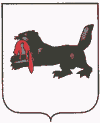 ИРКУТСКАЯ ОБЛАСТЬТулунский районАДМИНИСТРАЦИЯАфанасьевского сельского поселенияП О С Т А Н О В Л Е Н И Е«11» августа 2020 г.                                                     № 26-пгд. Афанасьева О выделении и оборудовании на территории Афанасьевского сельского поселения Тулунского района Иркутской области специальных местдля размещения печатных предвыборныхагитационных материаловВ соответствии с Федеральным законом «Об основных гарантиях избирательных прав и права на участие в референдуме граждан Российской Федерации», ст. 81 закона Иркутской области «О муниципальных выборах в иркутской области», руководствуясь ст. 24 Устава Афанасьевского муниципального образования, ПОСТАНОВЛЯЮ:Выделить и оборудовать на территории Афанасьевского сельского поселения Тулунского района Иркутской области следующие места для размещения печатных предвыборных агитационных материалов на выборы губернатора Иркутской области 13 сентября 2020 года:д. Афанасьева:- доска объявлений МКУК КДЦ д. Афанасьева, ул. Ленина, 4а;- водонапорная башня, ул. Складская, 1а;пос. Ермаки:- водонапорная башня, ул. Новостроек, 2а;- здание магазина, ул. Трактовая, 15;- доска объявлений магазина «Все для Вас», ул. Трактовая, 38а;с. Никитаево:- здание ФАП, ул. Кировская, 48;- водонапорная башня, ул. Кировская, 12а;- водонапорная башня, ул. Порогская, 17а.2. Настоящее постановление опубликовать в газете «Афанасьевскийвестник».Глава Афанасьевскогосельского поселения 						В.Ю. ЛобановАФАНАСЬЕВСКИЙ ВЕСТНИК11.08.2020 г.                                         № 17 (272)Распространяется бесплатноАдминистрацияАфанасьевскогосельского поселения